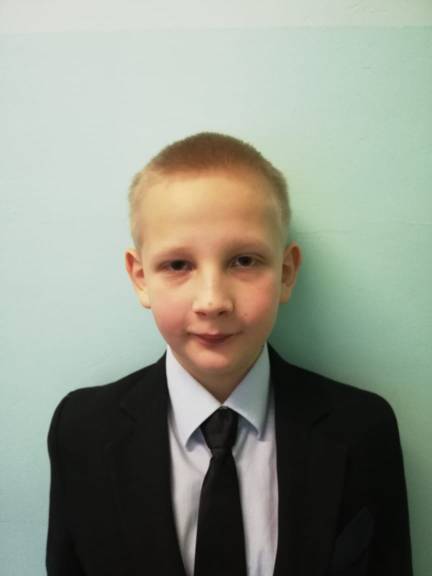 С.Ярослав  2010 г.р.Активный, любознательный, целеустремленный ,увлекается спортом.Есть брат Алексей ,который проживает в центре .